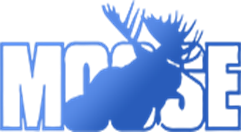 Member/Guest COVID Safety Agreement
The wellbeing and safety of every Moose Member/Guest is very important to us, as well as the health and safety of your brothers, co-workers and families. In an effort to prevent the spread of COVID-19, we ask that you review and sign this waiver/release. Together we will do our best to keep all parts of ________________Lodge No. ________ safe. Before coming to the Lodge, please confirm these statements. If you answer yes to any, please stay home.I do not currently have, nor have I had a temperature over 100 degrees in the past 48 hours. I do not currently have, nor have I had other potential symptoms of COVID-19, such as Fever, Dry Cough, Shortness of Breath, Temperature, Persistent pain or pressure in the chest, Bluish lips or face in the past 48 hours.I have not taken medications to lower my temperature. There is no one in my household who has COVID-19.I confirm that I have not traveled to any of the countries or regions with widespread ongoing transmission (Level 3 Travel Health Notice) in the past 14 days.We ask you to respect the following rules we have put in place for everyone’s safety:All Guest(s) must check in with the Administrator or SQ Manager and sign a similar safety consent. Members must follow standing procedure and sign in.Practice social distancing of at least 6’ at all times. Face coverings are required.Respect posted notices throughout the Lodge on cleanliness and operating procedures. Common spaces like are sanitized frequently for your protection. Wash your hands frequently, use hand sanitizer and maintain a sanitary space. Please use the provided antibacterial cloths when necessary.By signing below, I agree to comply with _______________ Lodge No. _______ COVID policies. I understand that failure to comply may result in denial of entry and you will be asked to leave the premises. I also understand that based on continually changing mandates surrounding COVID-19, the Lodge may adapt and adjust these policies as deemed necessary or are legally required to do so.  I acknowledge and fully assume the risk of illness or death related to COVID-19 arising from my being on the premises and hereby RELEASE, WAIVE, DISCHARGE, AND COVENANT NOT TO SUE (on behalf of myself and any minor children form whom I have the capacity contract) ______________ Lodge No. _______ , Moose International, Inc. their owners, officers, directors, agents, employees and assigns (the “RELEASEES”) from any liability related to COVID-19 which might occur as a result my being on the premises. Member/Guest Signature: _______________________________________   Date: _______________
Member/Guest Name: _____________________________________________Lodge Authorized Representative: _____________________________________________